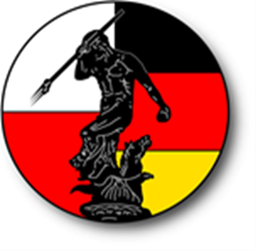 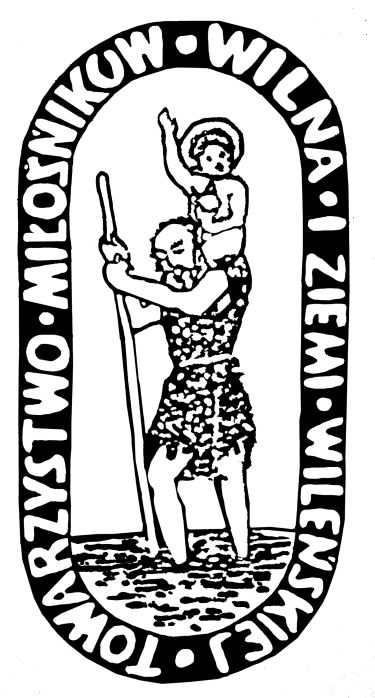 ZAPROSZENIEZARZĄD TOWARZYSTWA POLSKA - NIEMCY W GDAŃSKU iPOMORSKI ODDZIAŁ TOWARZYSTWA MIŁOŚNIKÓW WILNA I ZIEMI WILEŃSKIEJ mają zaszczyt zaprosić PaństwanaGdańsko-Wileński Wieczór Wspomnieńw dniu 21 marca 2024 o godz.17.00w siedzibie Towarzystwa Polska - Niemcy w Gdańsku - Letnicy, ul. Starowiejska 15/16